ЧЕРКАСЬКА ОБЛАСНА РАДАГОЛОВАР О З П О Р Я Д Ж Е Н Н Я26.12.2023                                                                                       № 386-рПро надання одноразовоїгрошової допомоги	Відповідно до статті 55 Закону України «Про місцеве самоврядування в Україні», рішень обласної ради від 29.12.2006 № 7-2/V «Про затвердження Положення про порядок та умови надання обласною радою одноразової грошової  допомоги» (зі змінами), від 16.12.2022 № 16-4/VІIІ «Про обласний бюджет Черкаської області на 2023 рік», враховуючи відповідні заяви депутатів обласної ради:1. Виділити виконавчому апарату обласної ради кошти в сумі                              197785,00 грн (головний розпорядник коштів – обласна рада, КПКВК 0113242 «Інші заходи у сфері соціального захисту і соціального забезпечення»)
для надання одноразової грошової допомоги громадянам за рахунок коштів обласного бюджету:2. Фінансово-господарському відділу виконавчого апарату обласної ради провести відповідні виплати.3. Контроль за виконанням розпорядження покласти на                                   керуючого справами ГОРНУ Н. В. та начальника фінансово-господарського відділу, головного бухгалтера виконавчого апарату обласної                                                                  ради ЯНИШПІЛЬСЬКУ В.Г.Голова	А. ПІДГОРНИЙ1Антоненко Наталія Олександрівна,  м. Черкаси 10600,002Білан Василь Геннадійович,  Уманський р-н, с. Дзензелівка 7000,003Велетнюк Олена Михайлівна,  Уманський р-н, м. Умань 5000,004Герасимук Анатолій Валерійович,  Уманський р-н, с. Поташ 7000,005Голубєва Наталія Олександрівна,  м. Черкаси 10600,006Гопак Оксана Анатоліївна,  Уманський р-н, м. Умань 10000,007Клімкін Дмитро Олександрович,  м.Черкаси 4000,008Коваль Світлана Петрівна,  Звенигородський р-н, с. Чижівка 4000,009Колісник Світлана Вікторівна,  м.Черкаси 7000,0010Косенко Олег Володимирович,Звенигородський р-н, смт Стеблів 3095,0011Кузнецова Ольга Володимирівна,  м.Черкаси 3595,0012Куриленко Юлія Миколаївна,  м. Черкаси 10600,0013Мамчур Олександр Михайлович,  Уманський р-н, с. Веселівка 5000,0014Михайленко Ольга Миколаївна,  м. Черкаси10600,0015Немировська Світлана Володимирівна,Уманський р-н, с. Сушківка 10600,0016Попова Ольга Михайлівна,  м. Черкаси 15095,0017Свінціцька Таїса Василівна,  Звенигородський р-н, с. Мурзинці 10600,0018Сидорець Вікторія Ігорівна,  Золотоніський р-н, с. Меселівка 10600,0019Сугак Марина Вікторівна,  Звенигородський р-н, м. Тальне 10600,0020Сухонос Світлана Михайлівна,Звенигородський р-н, с. Соколівочка 8000,0021Туз Ольга Григорівна,  Черкаський р-н, с. Яблунів 3000,0022Туржанський Анатолій Анатолійович,  Уманський р-н, м Умань 5000,0023Шаповалова Ольга Василівна,Уманський р-н, с. Мала Севастянівка 5000,0024Швець Наталія Юріївна,  Звенигородський р-н, смт Єрки 10600,0025Швець Тамара Леонідівна,  м. Черкаси 10600,00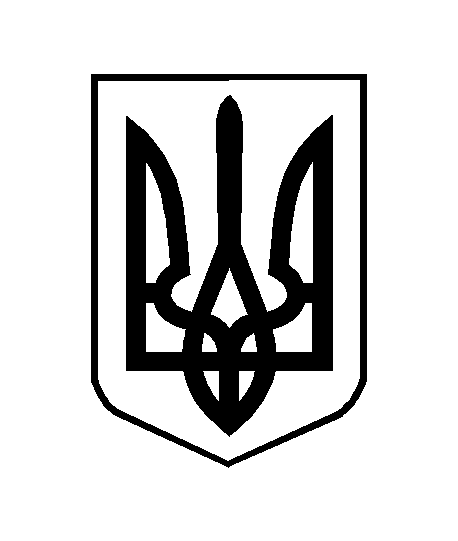 